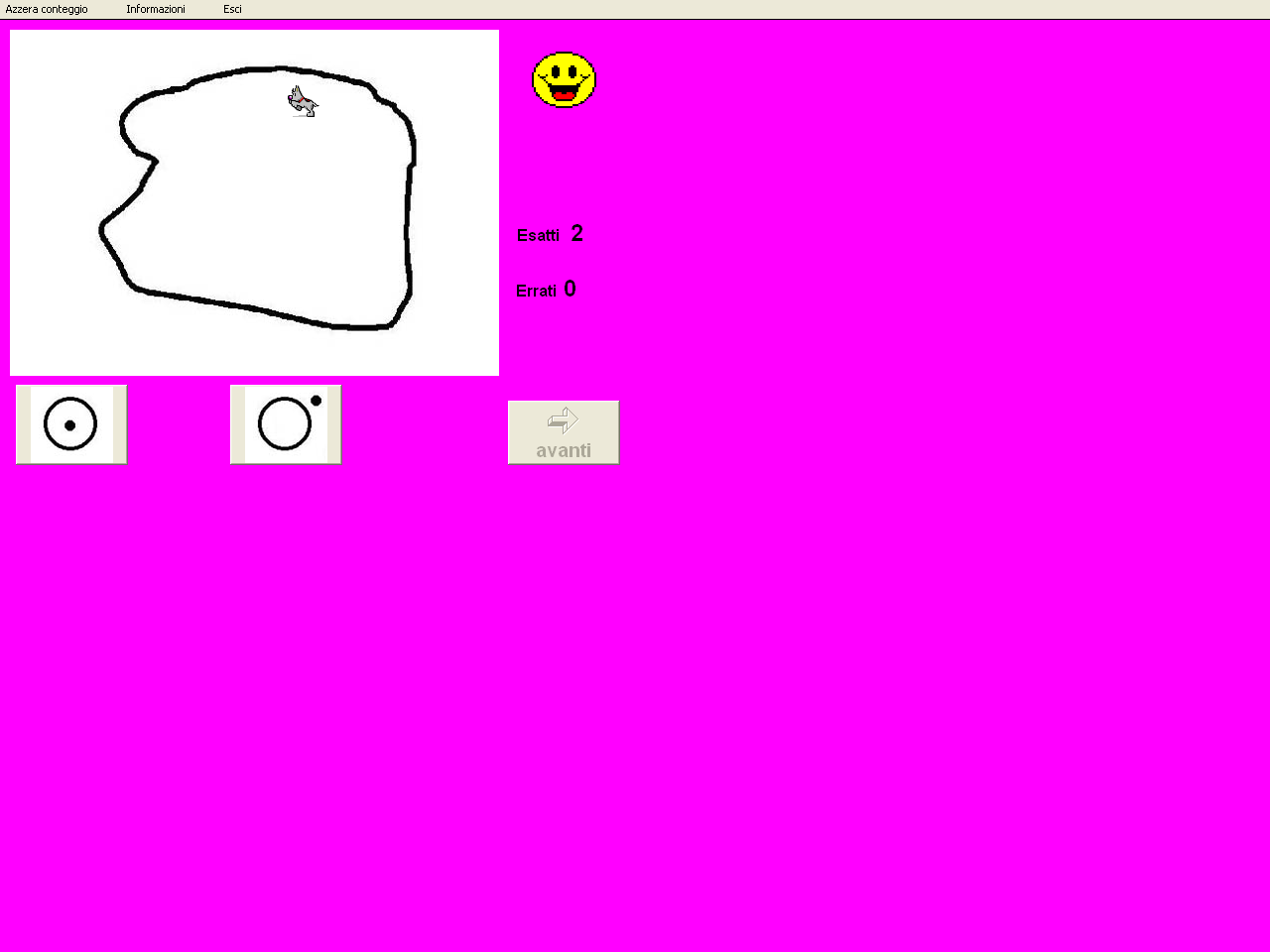 TRASCRIVI SE IL CANE è DENTRO O FUORI DAL “RECINTO”DISEGNA TU UN RECINTO E INSERISCI DENTRO 5 PECORE E METTI FUORI 3 CANI